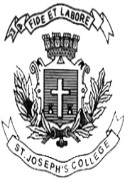 ST. JOSEPH’S COLLEGE (AUTONOMOUS), BENGALURU-27M.S.W - II SEMESTERSEMESTER EXAMINATION: JULY 2022SW 8521 – Social Justice, Human Rights and Empowerment Time- 2 ½ hrs				                                                                       Max Marks-70This question paper contains ONE printed page and THREE partsPart IAnswer any FIVE questions.							     5 x 5 = 25	What is Judicial Interventions? ExplainBriefly explain the fundamental rights. Explain justice, social justice, natural justice.Mention the importance Judicial Activism to address the issues in our country.List the laws and mechanisms to safeguards the Child Rights.Expand UDHR, PIL, POCSO, SSA and SHRC.Write a short note on the Violation of rights of differently-abled persons.PART IIAnswer any THREE questions. 						             3 X 10 = 30Discuss any one issue and file a Public Interest Litigation.List the fundamental duties of citizens under the Constitution of IndiaWhat is the role of Human Rights Institution in addressing violations against the same?Explain the laws protecting the civil rights against atrocities.Throw light on the preamble of Indian Constitution.PART IIIAnswer any ONE question. 						             1 X 15 = 15Discuss the process of filing an RTI taking up any one social justice issue.  Critically analyze the recent incidents that happen in our country against secularism and suggest stringent measures to end such incidents in the country.